Creating a Yellowdig Forum in Moodle 3.3 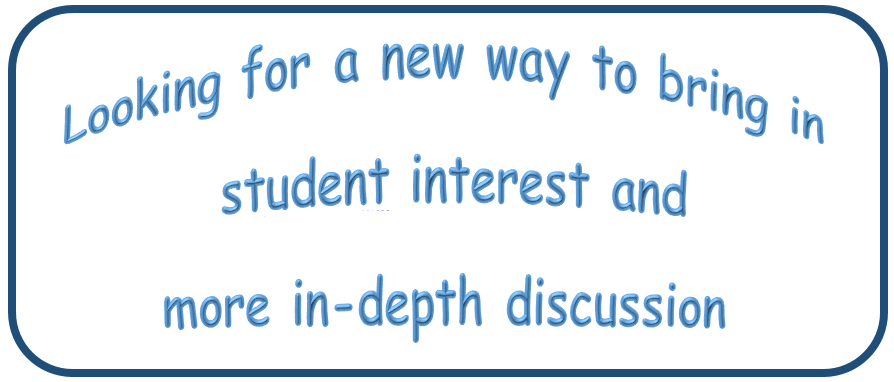 Yellowdig ForumsV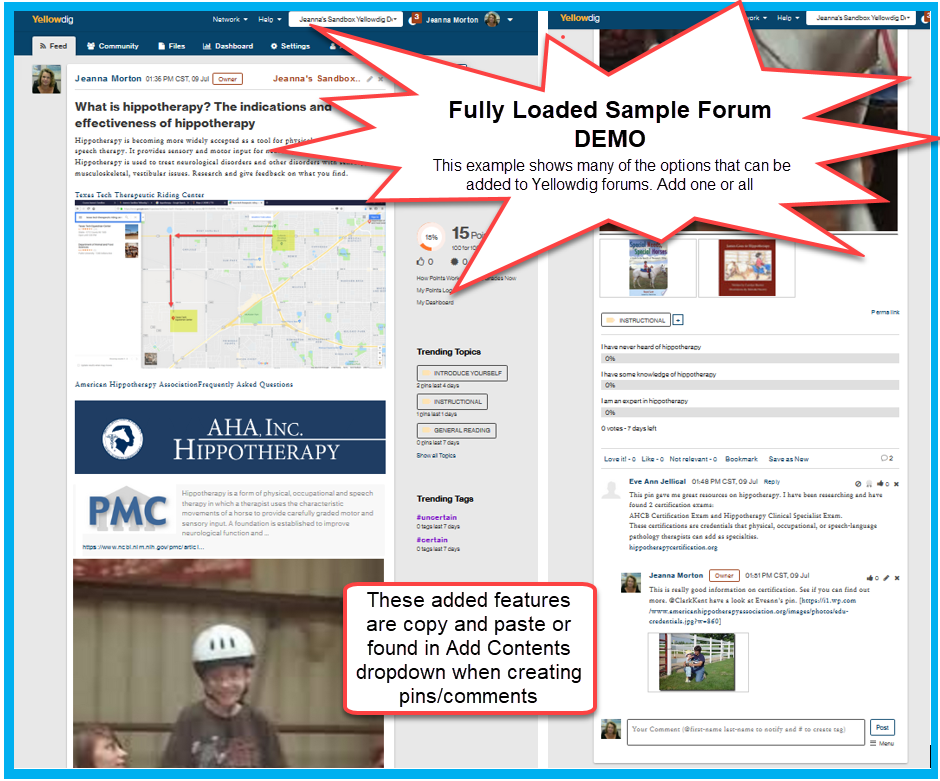 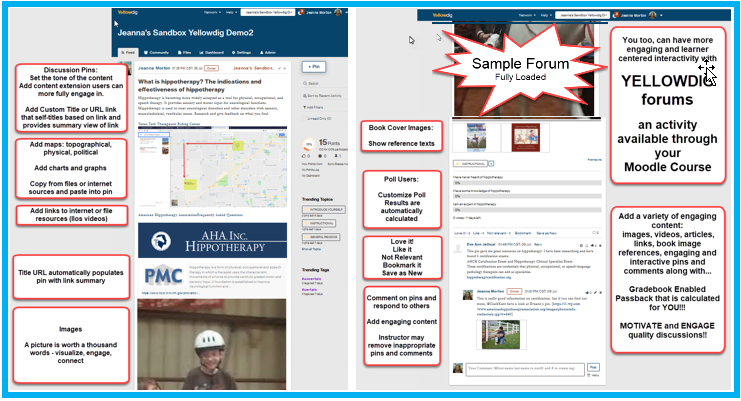 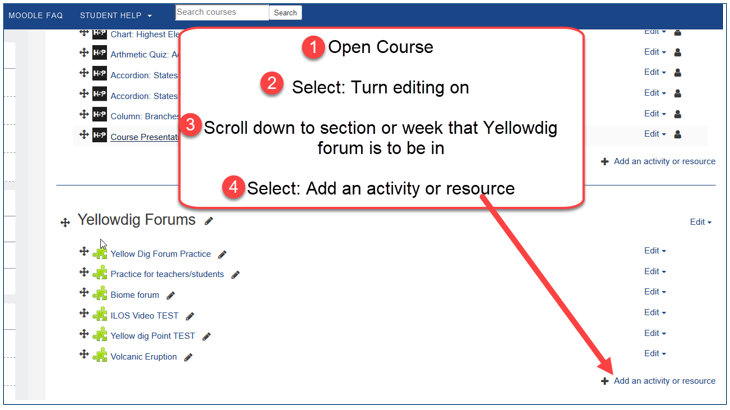 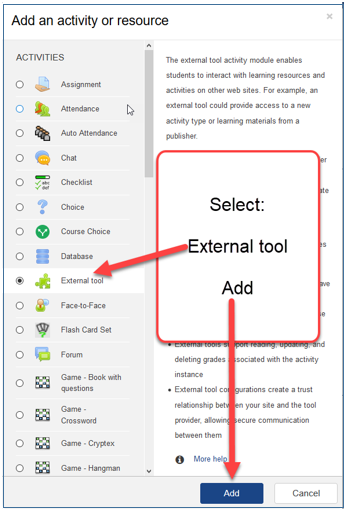 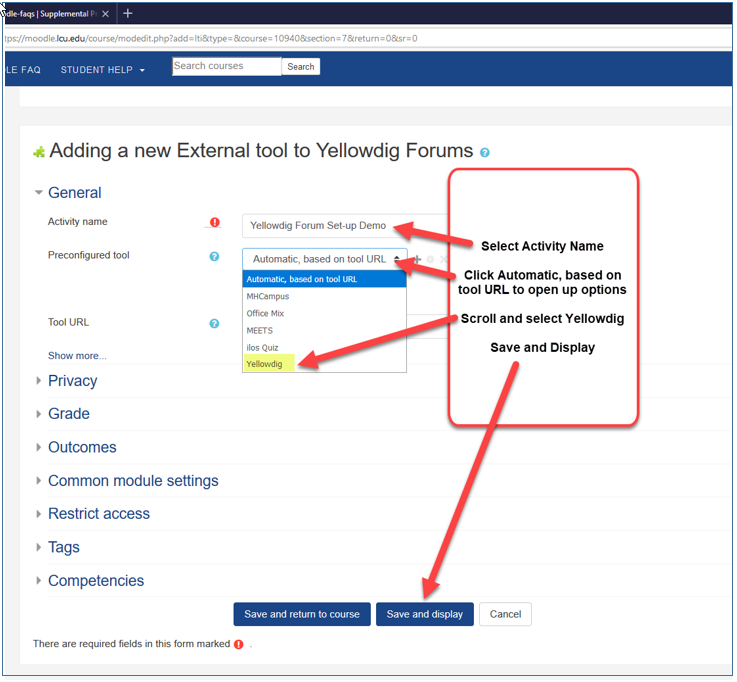 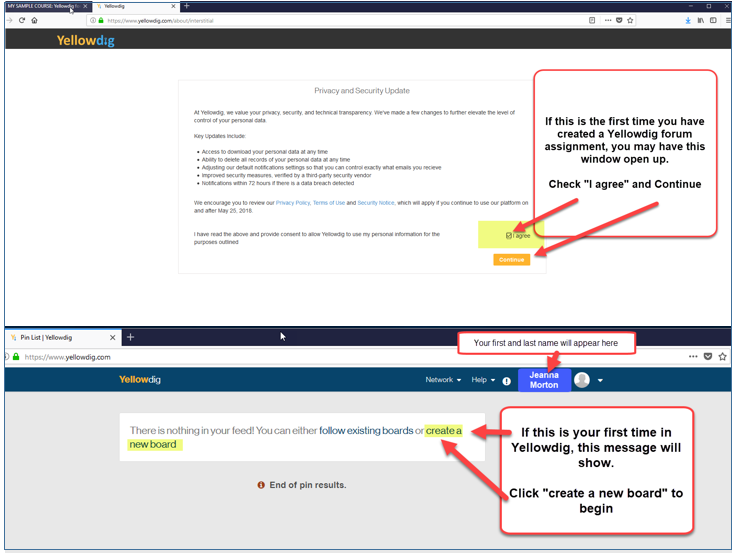 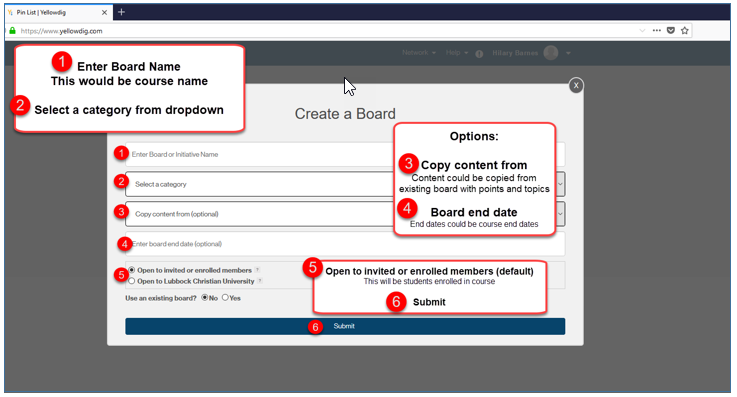 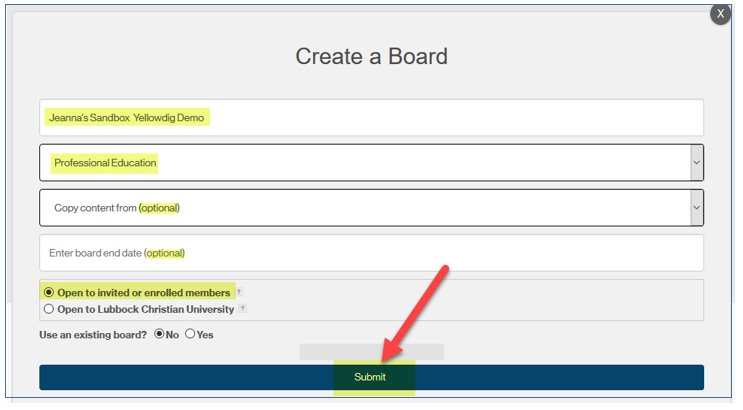 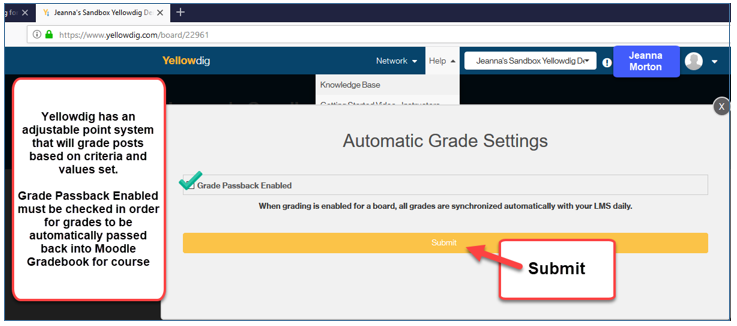 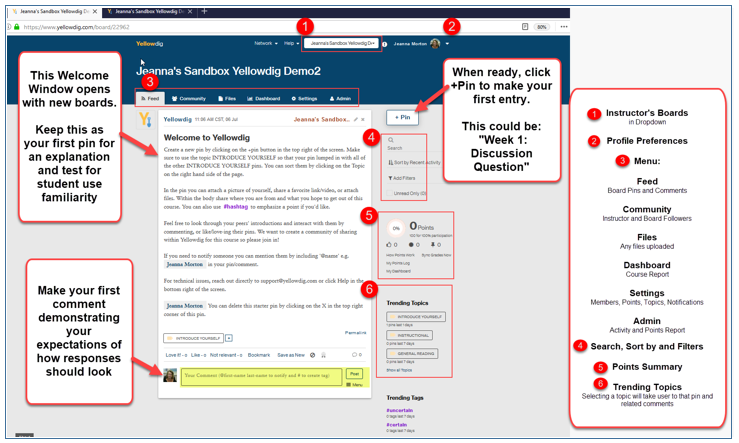 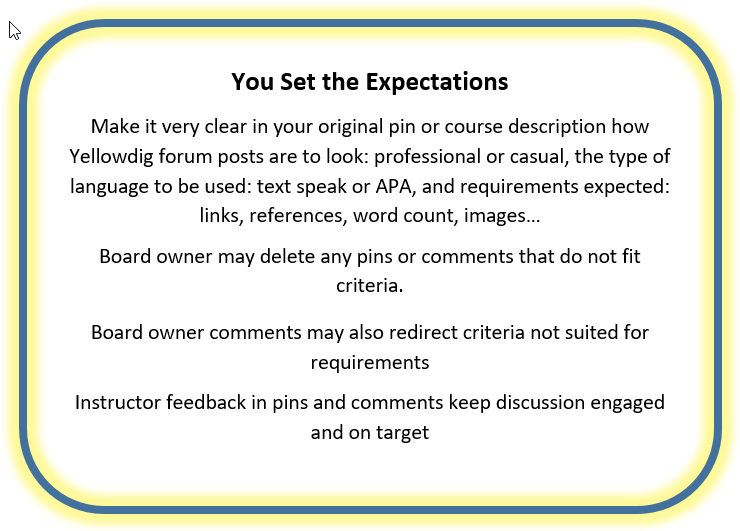 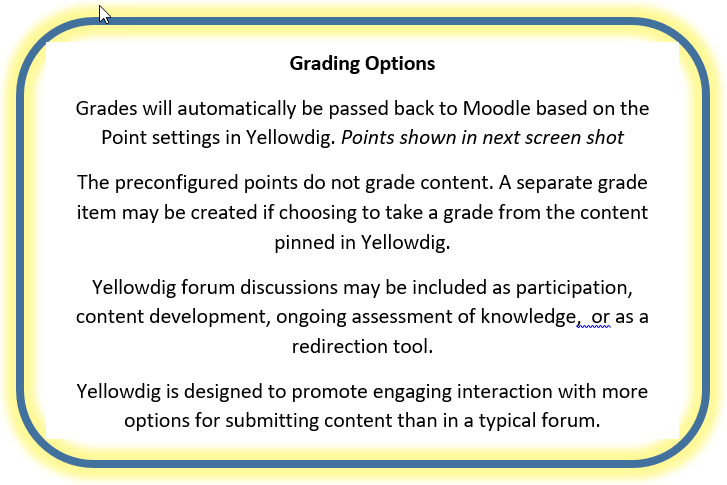 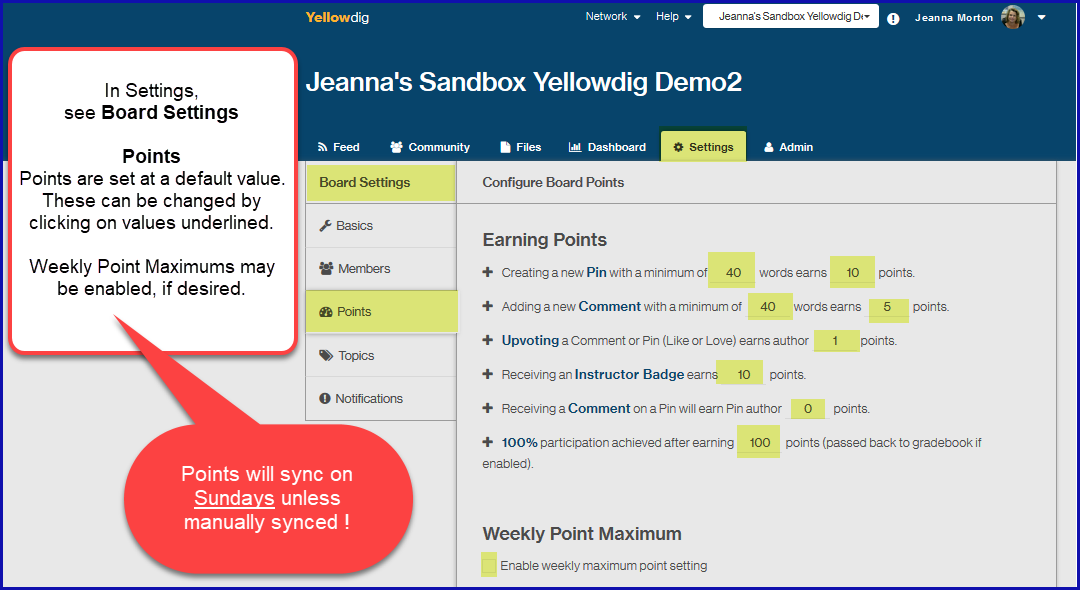 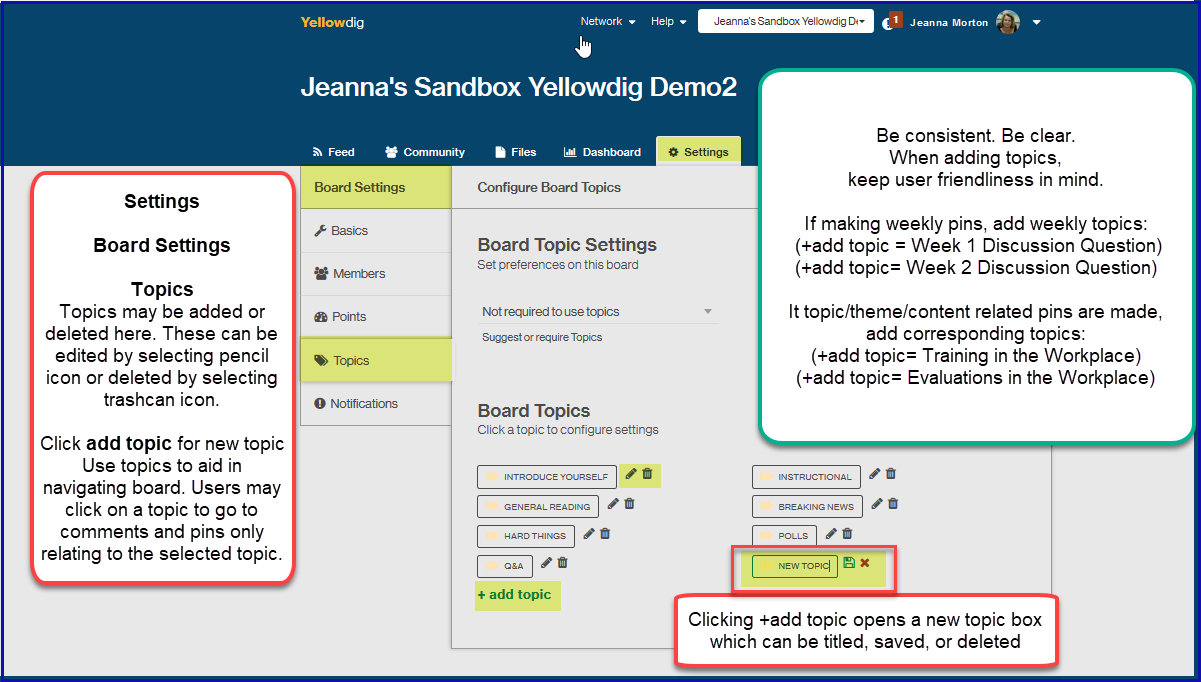 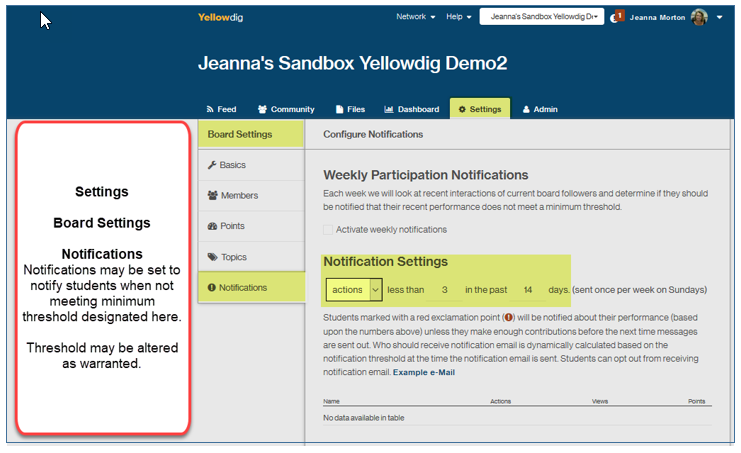 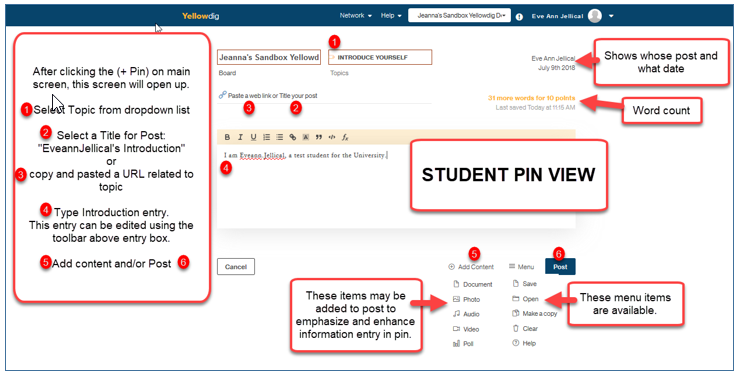 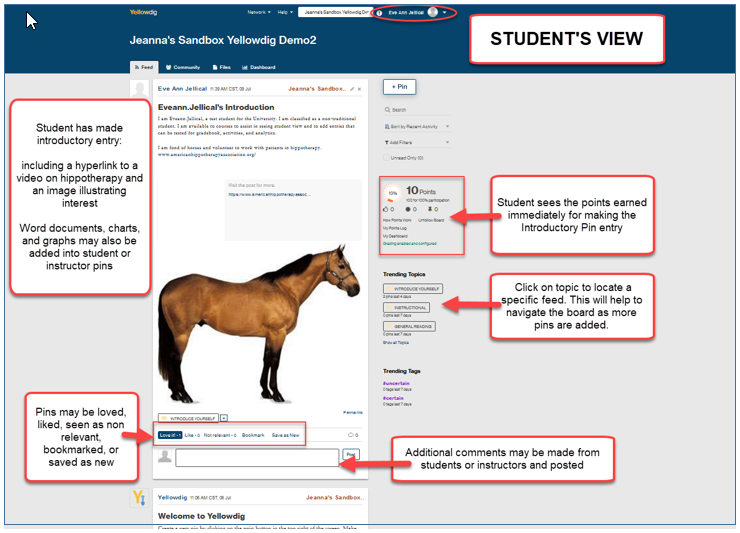 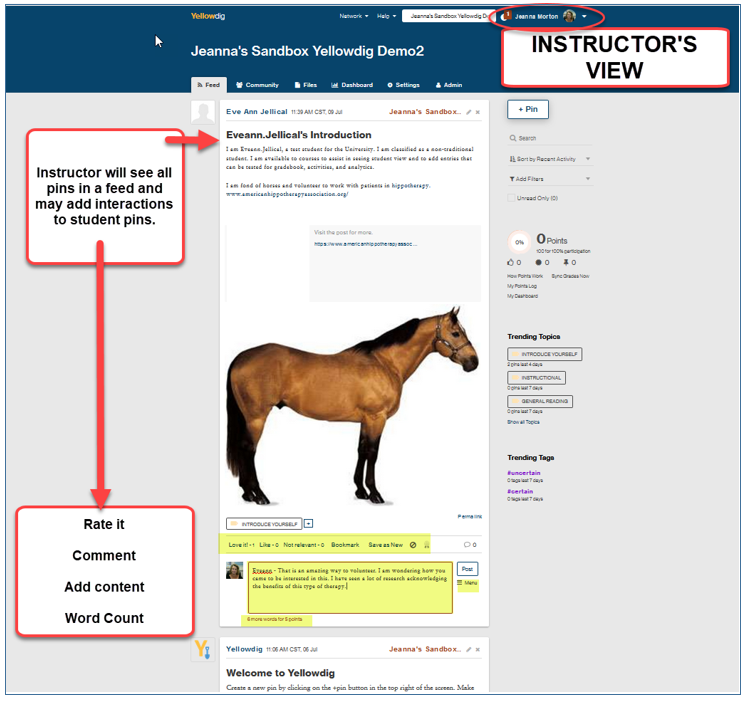 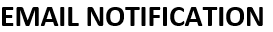 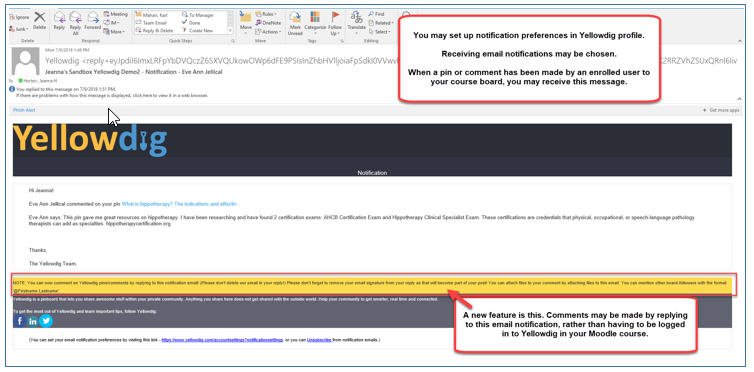 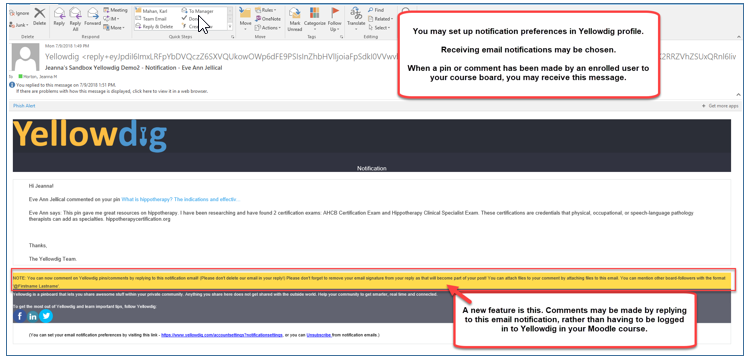 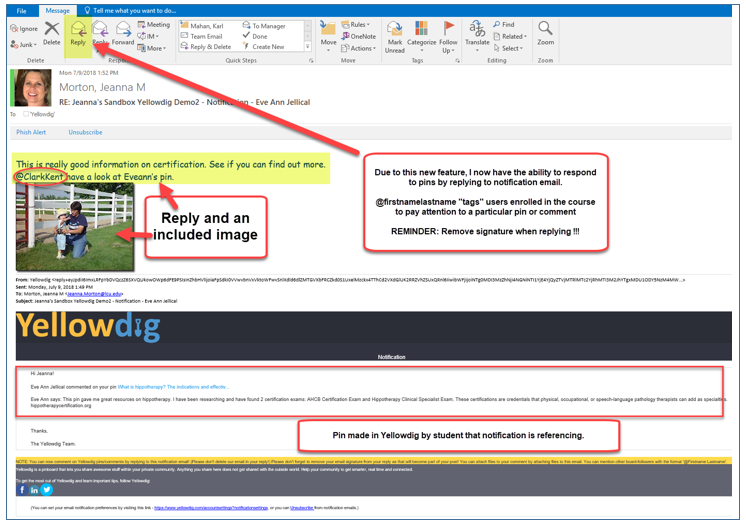 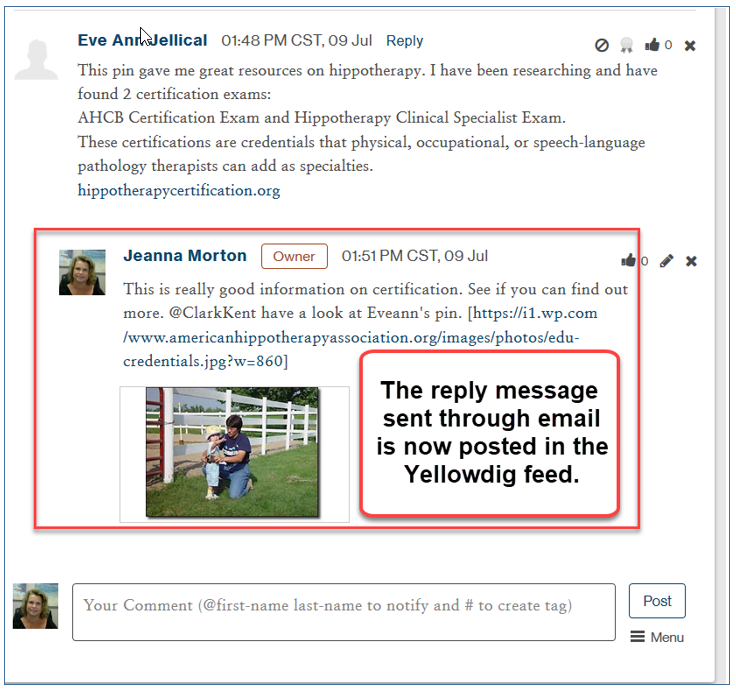 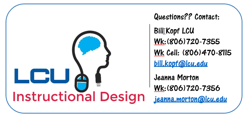 Simple Just Getting Started Yellowdig PostsSimple Just Getting Started Yellowdig PostsExample 1Example 2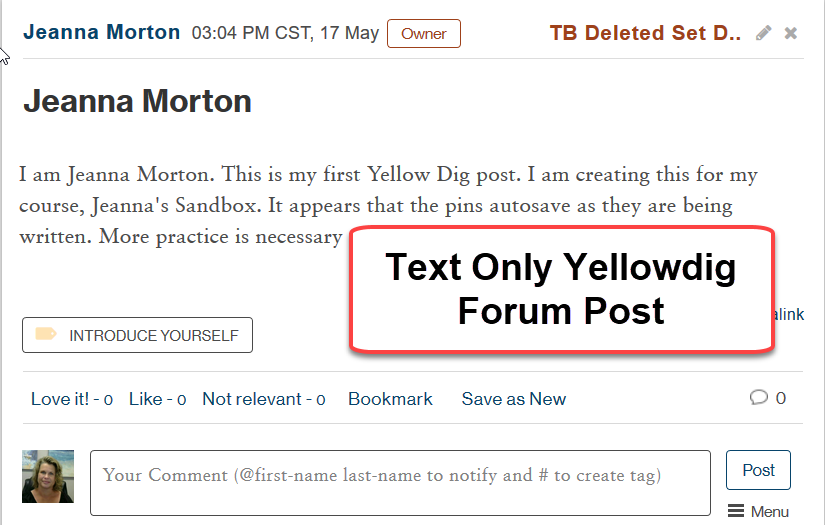 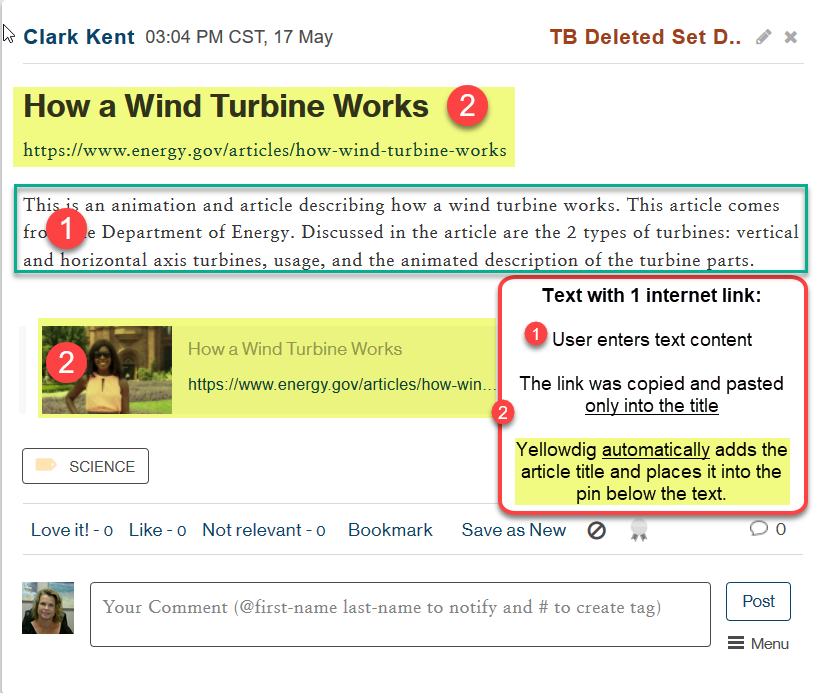 